Homeless Hotels Drug and Alcohol Support Service (HDAS-London) Activity Pack 2Activity Pack for completion on your own or with support.Speak to your hotel worker if you feel you may need support with this workbook. They will be able to advise on the best person to help.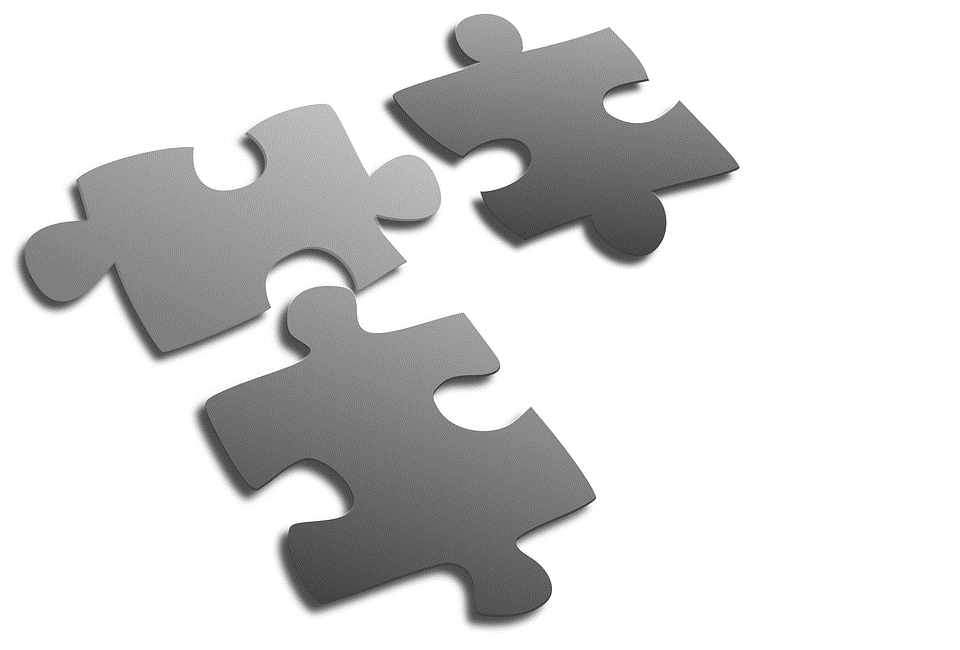 This activity pack belongs to: _____________________________________________These workbooks have been provided by partner agencies as part of the HDAS service. 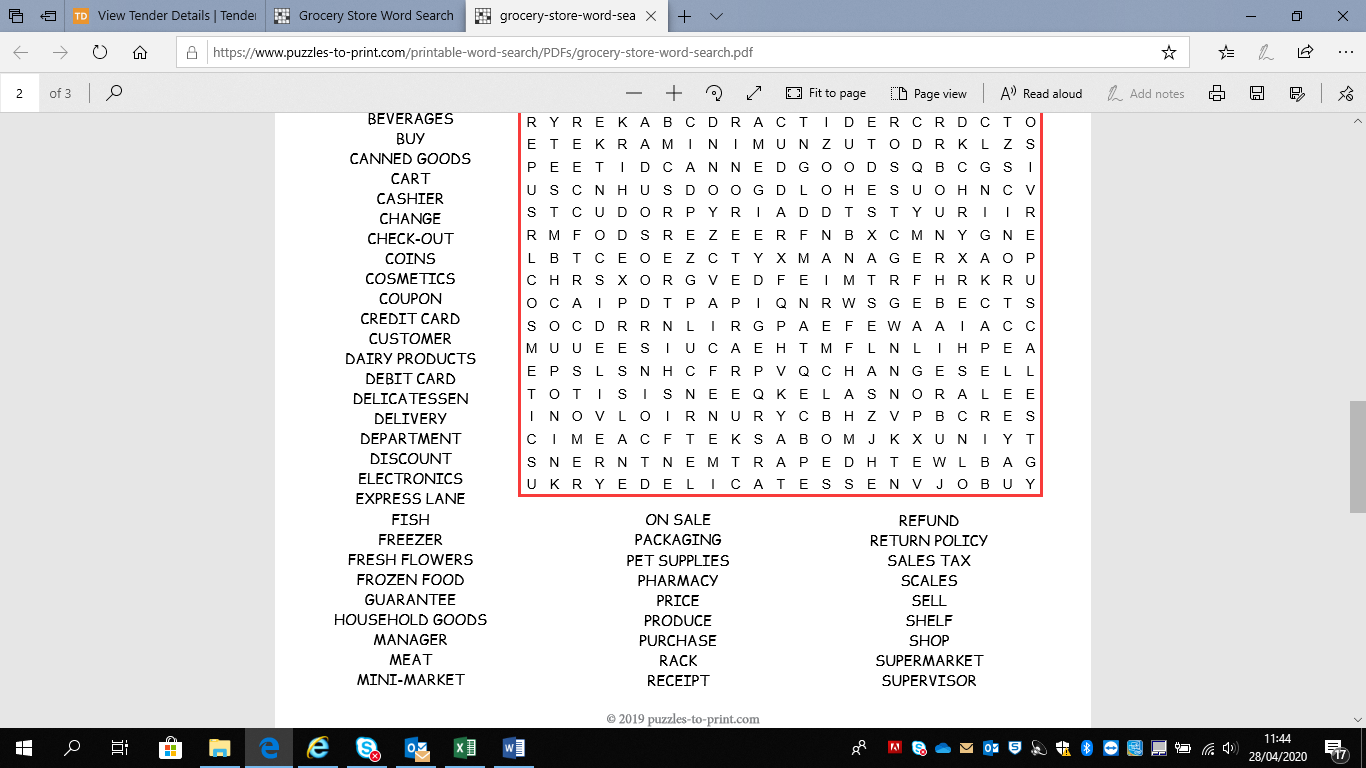 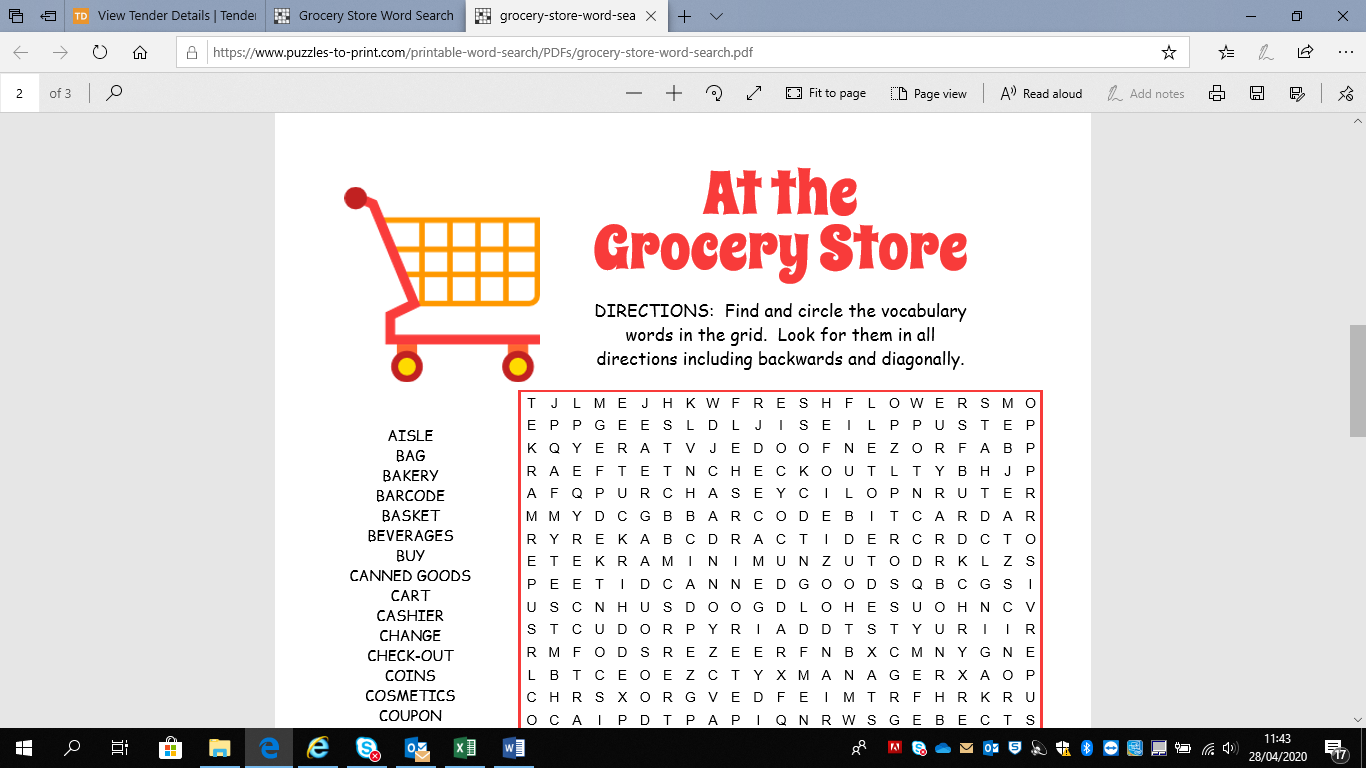 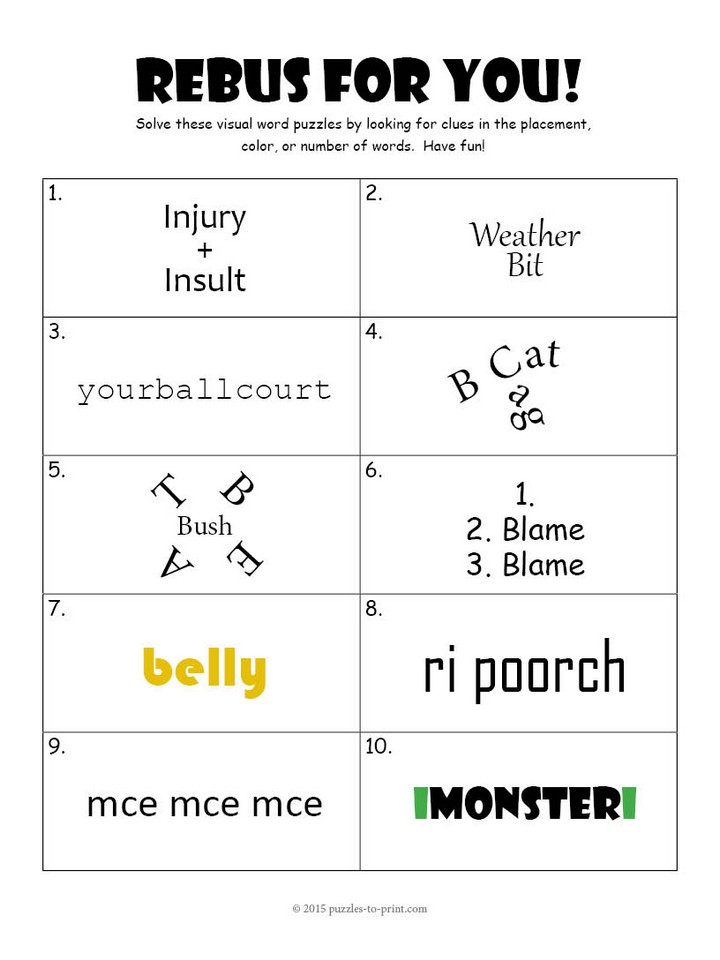 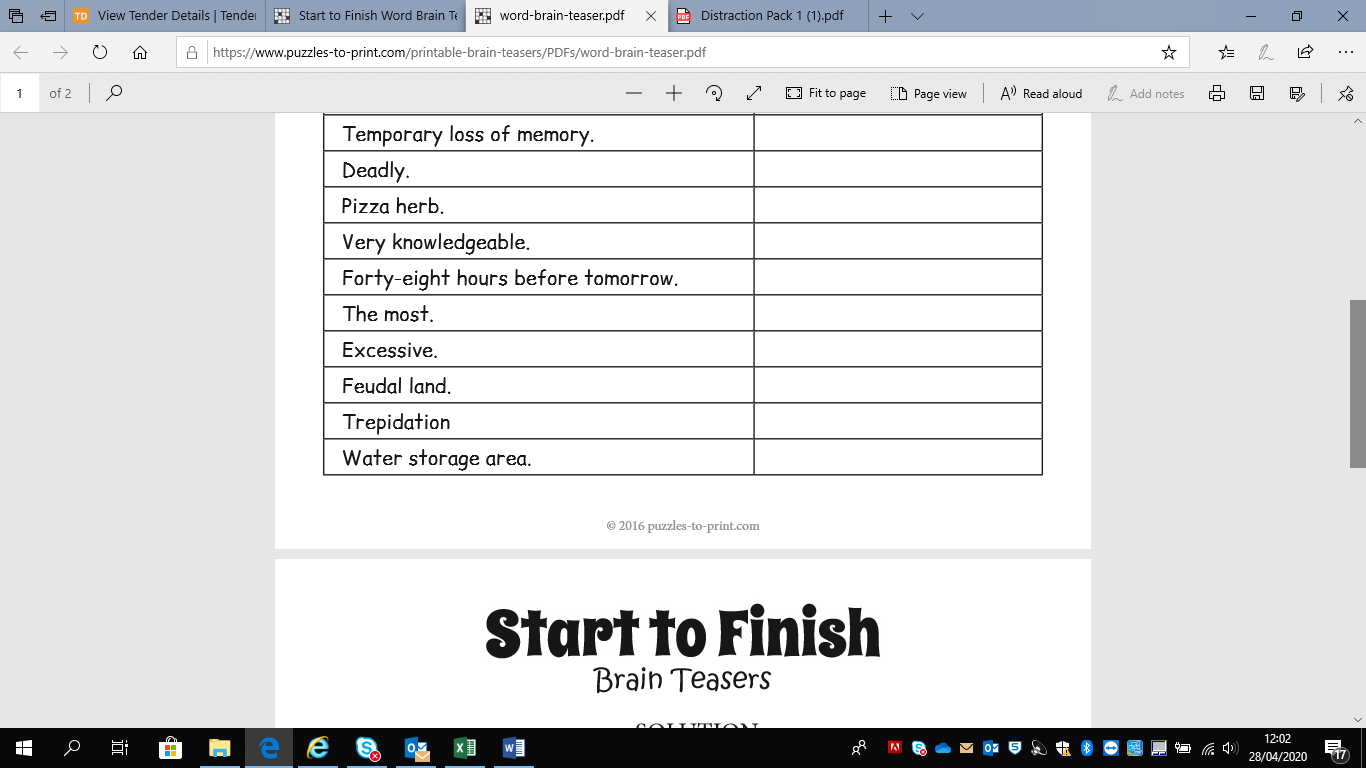 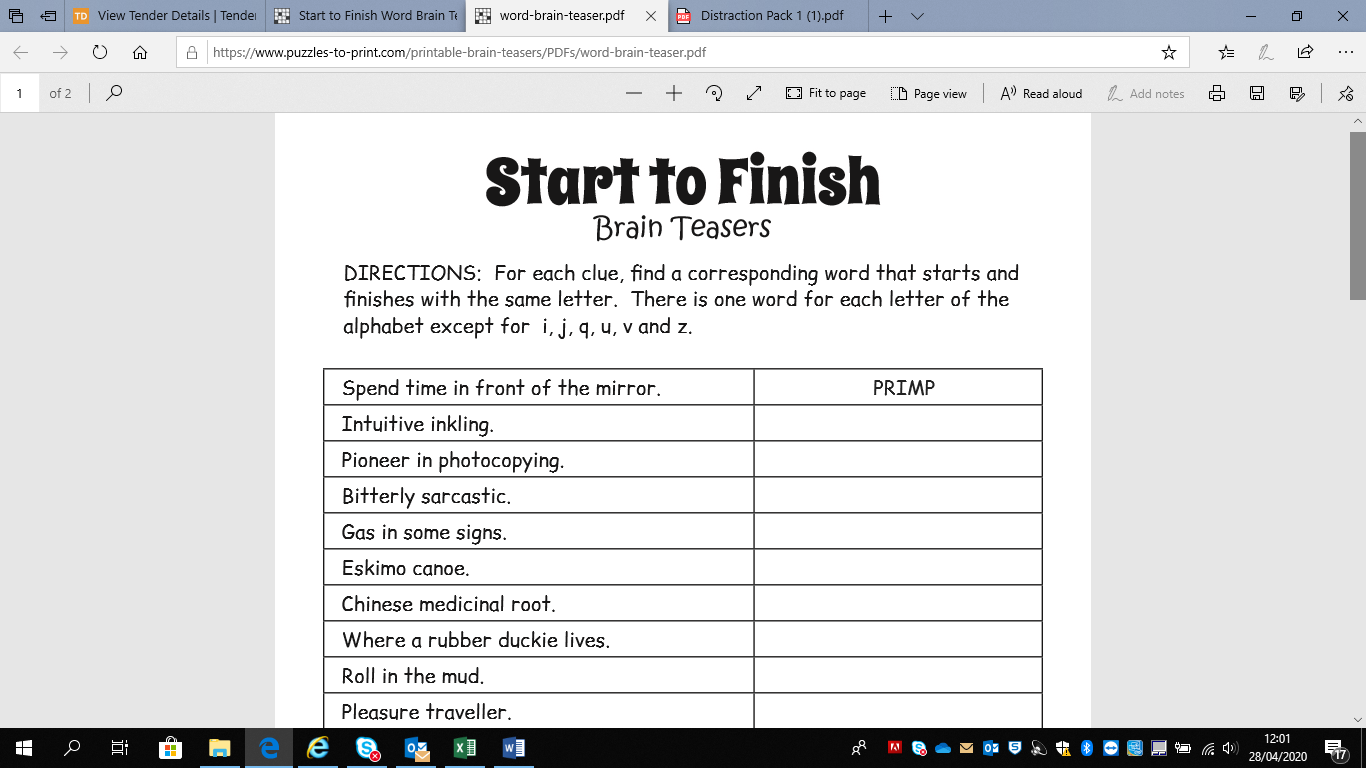 MAZE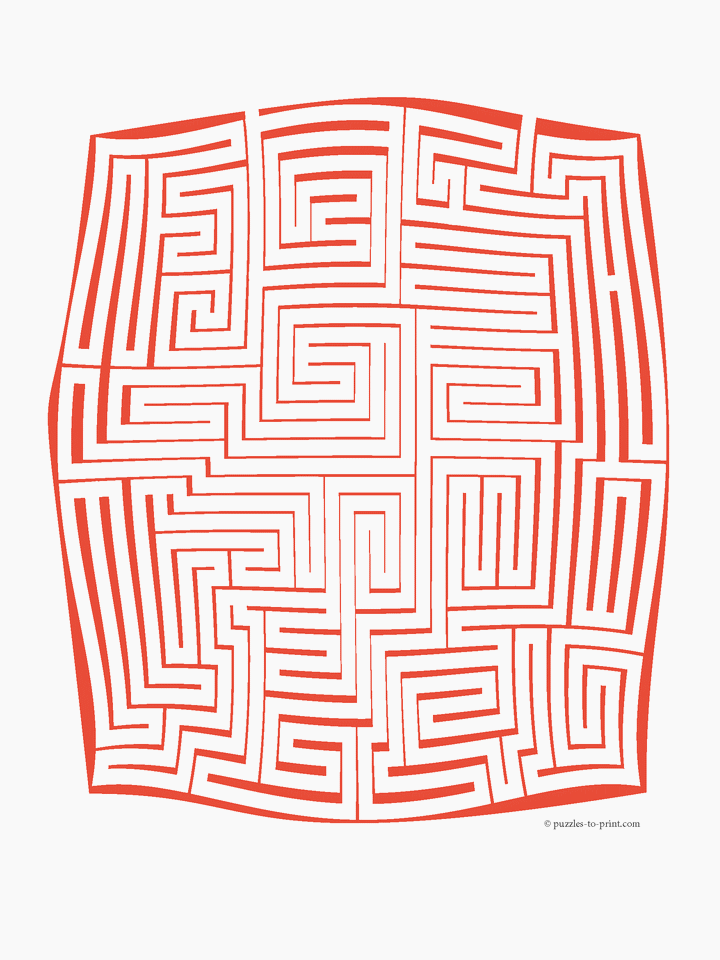 SUDOKU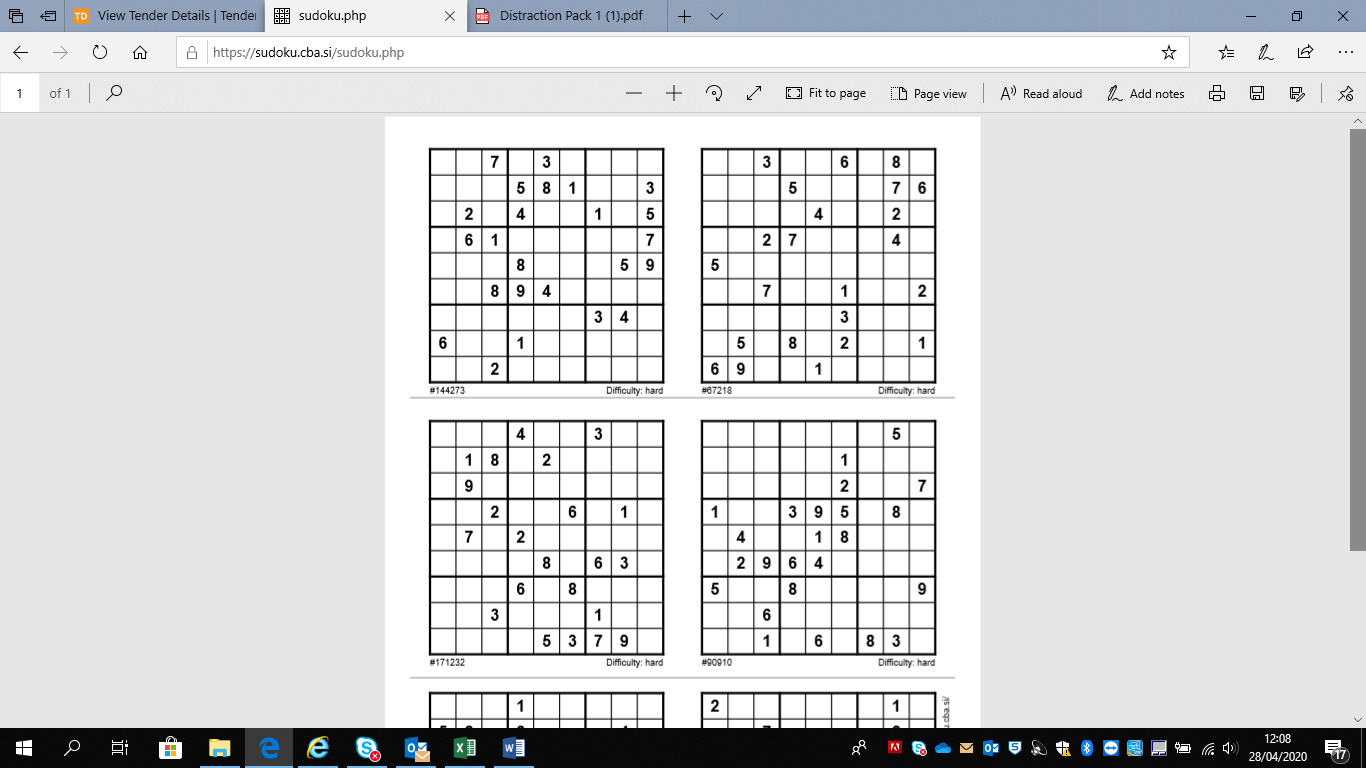 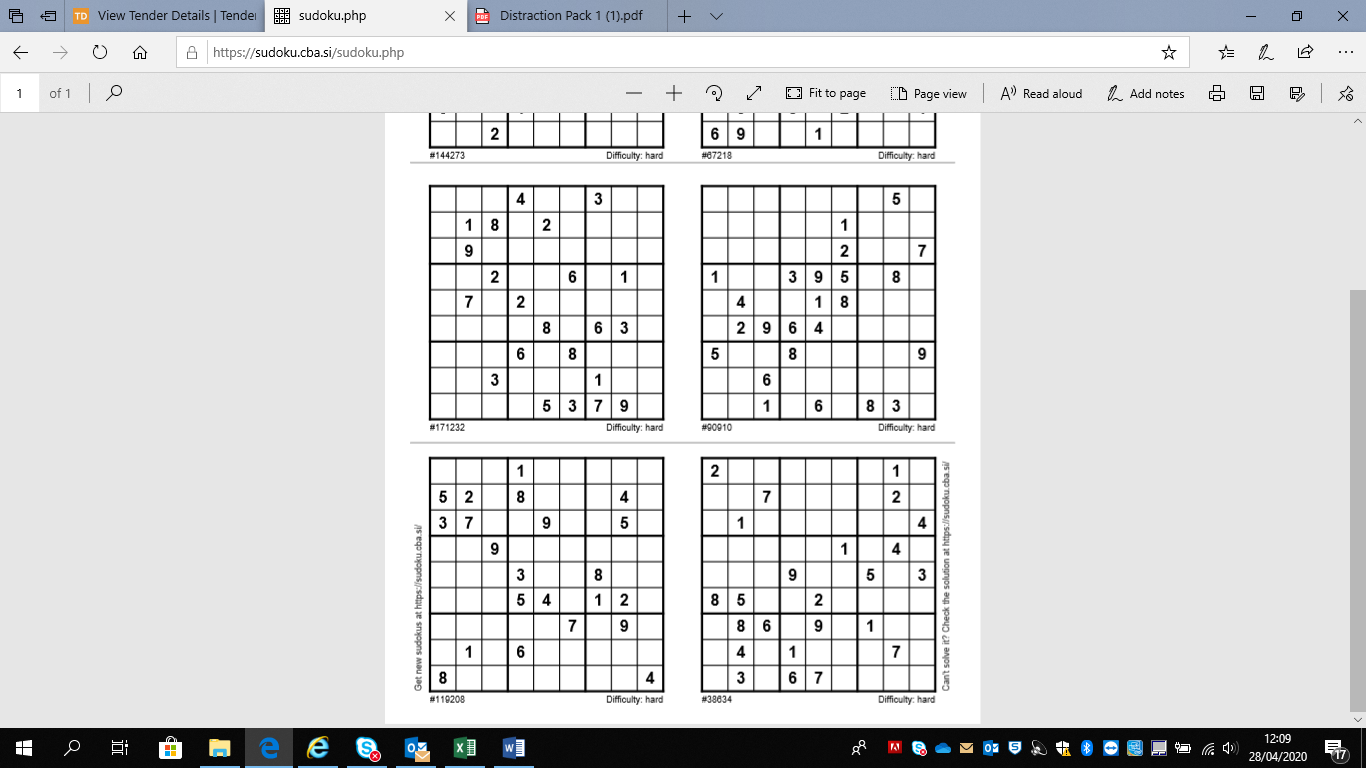 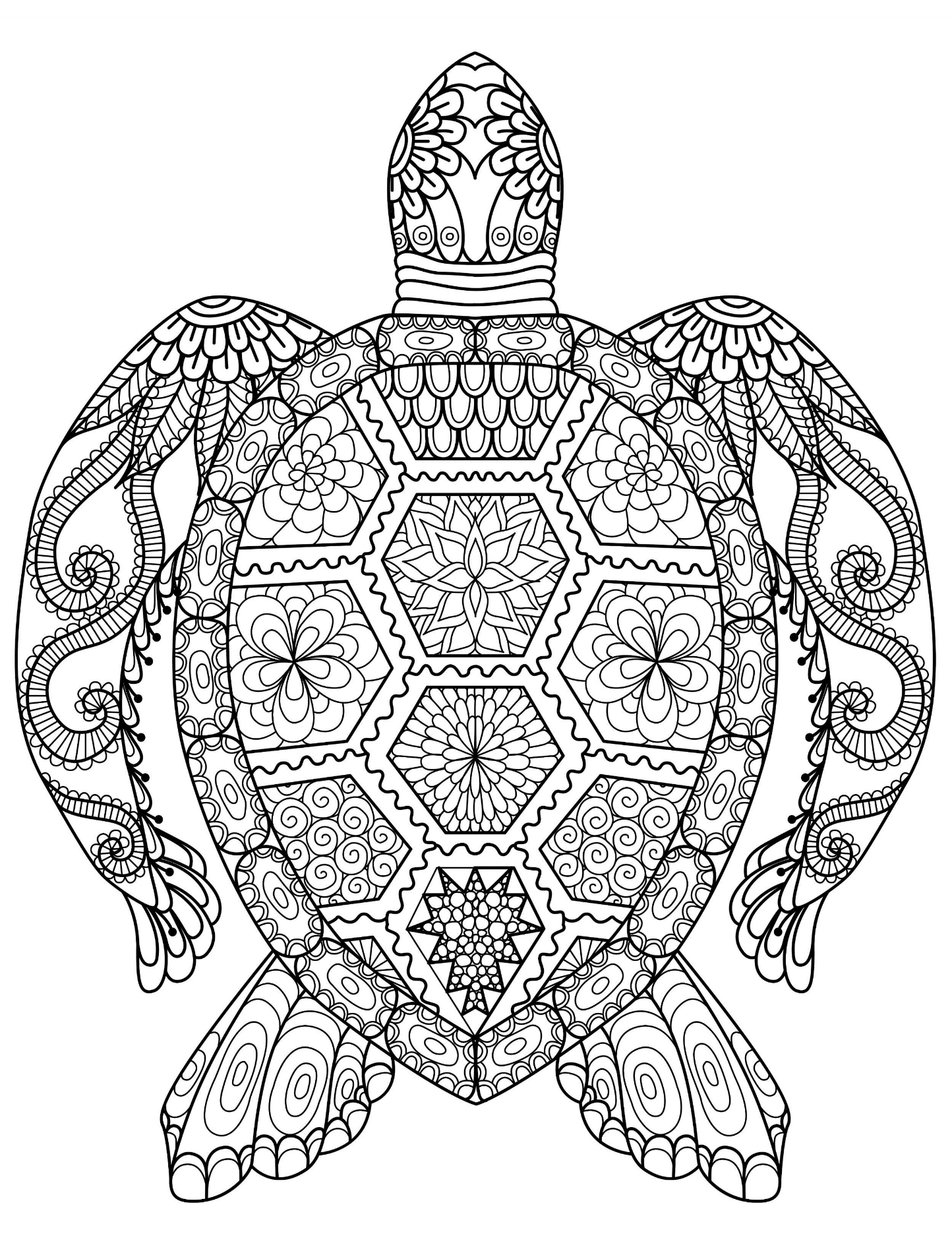 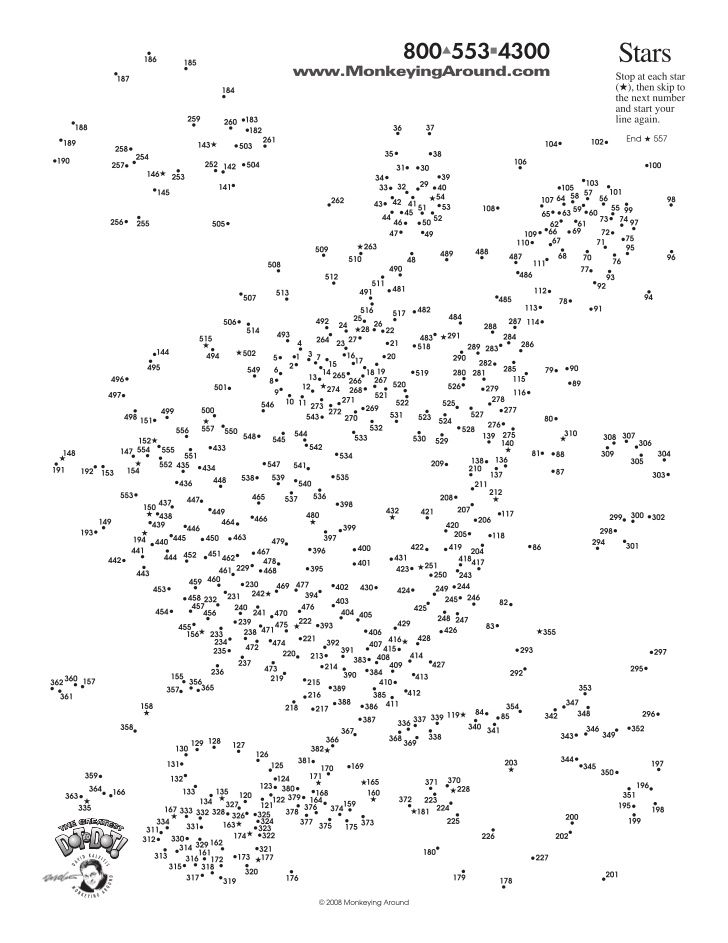 ArithmagonThe aim is to work out which numbers go in the empty circles. 
The numbers in the square boxes are made by adding together the numbers in the circles either side. For example, if the number in the square box was 10 you could try 6 and 4, but the numbers must also add up on the other edges, making this more difficult than it first appears. CROSSWORD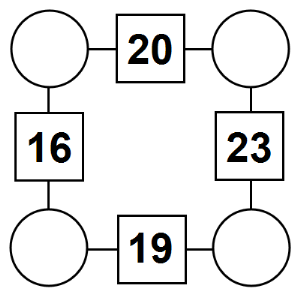 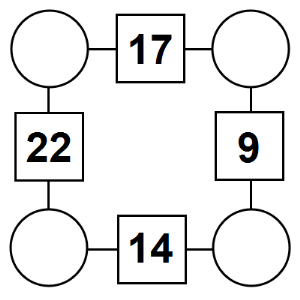 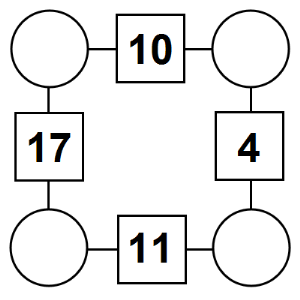 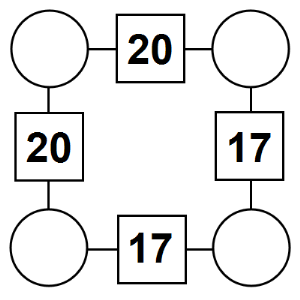 DOT TO DOT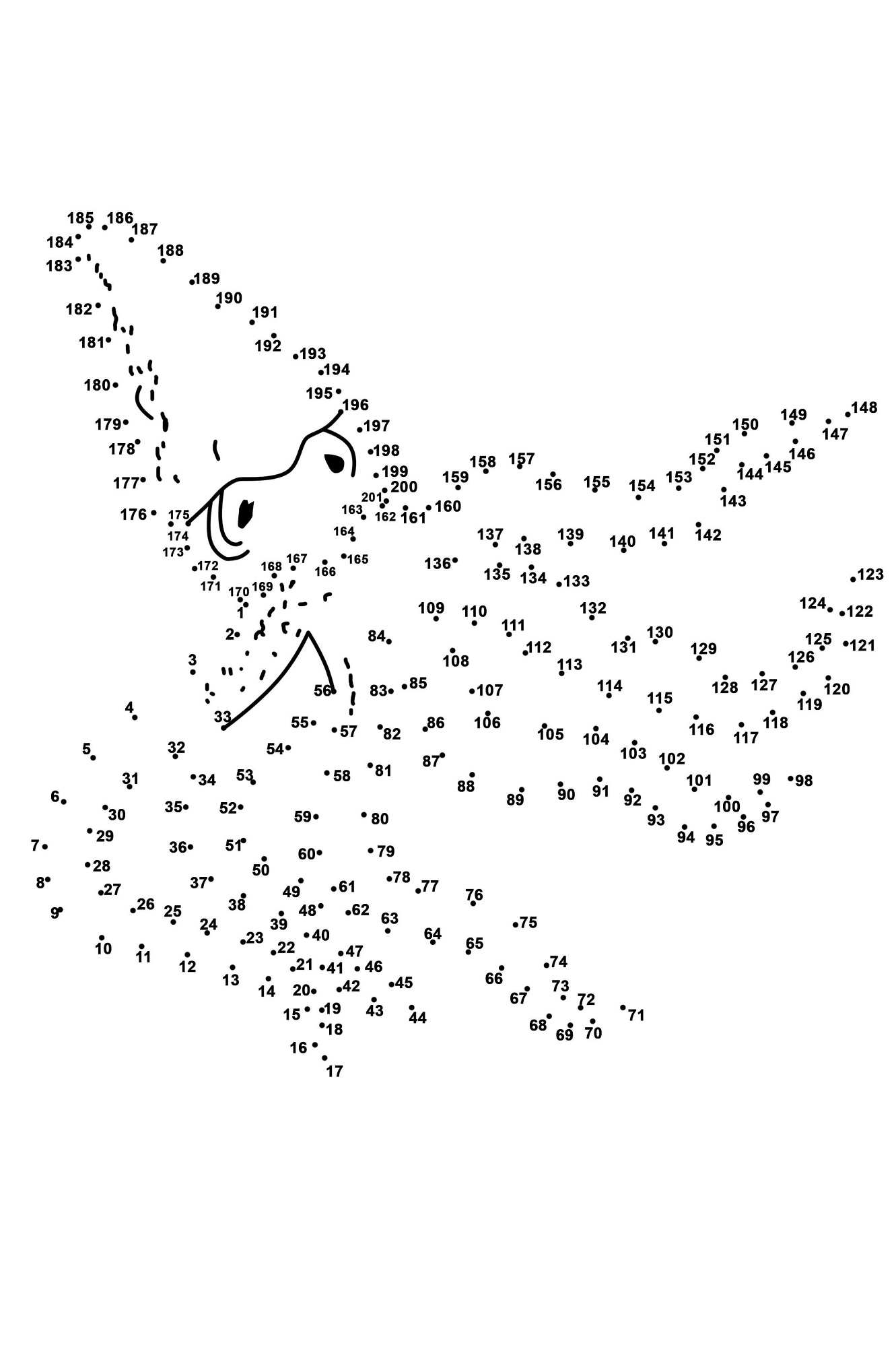 MAZE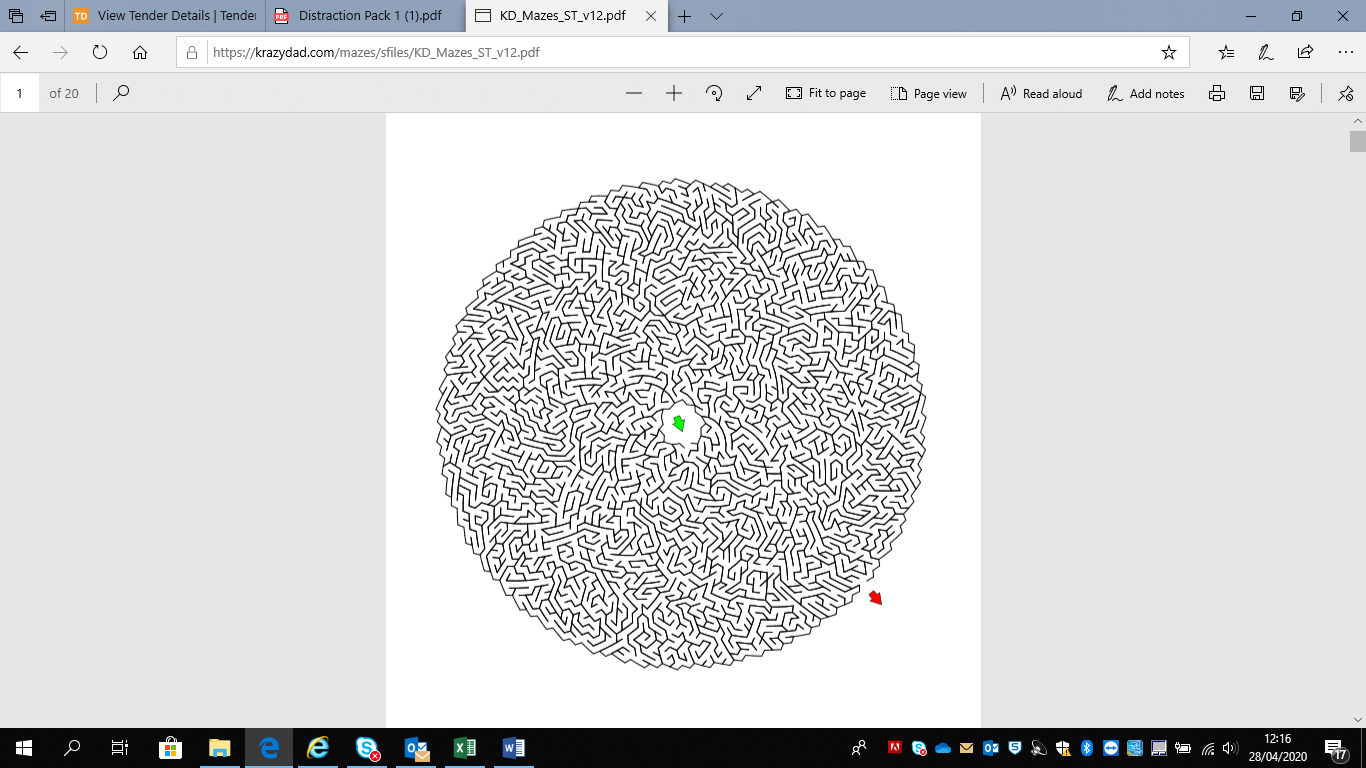 
SUDOKU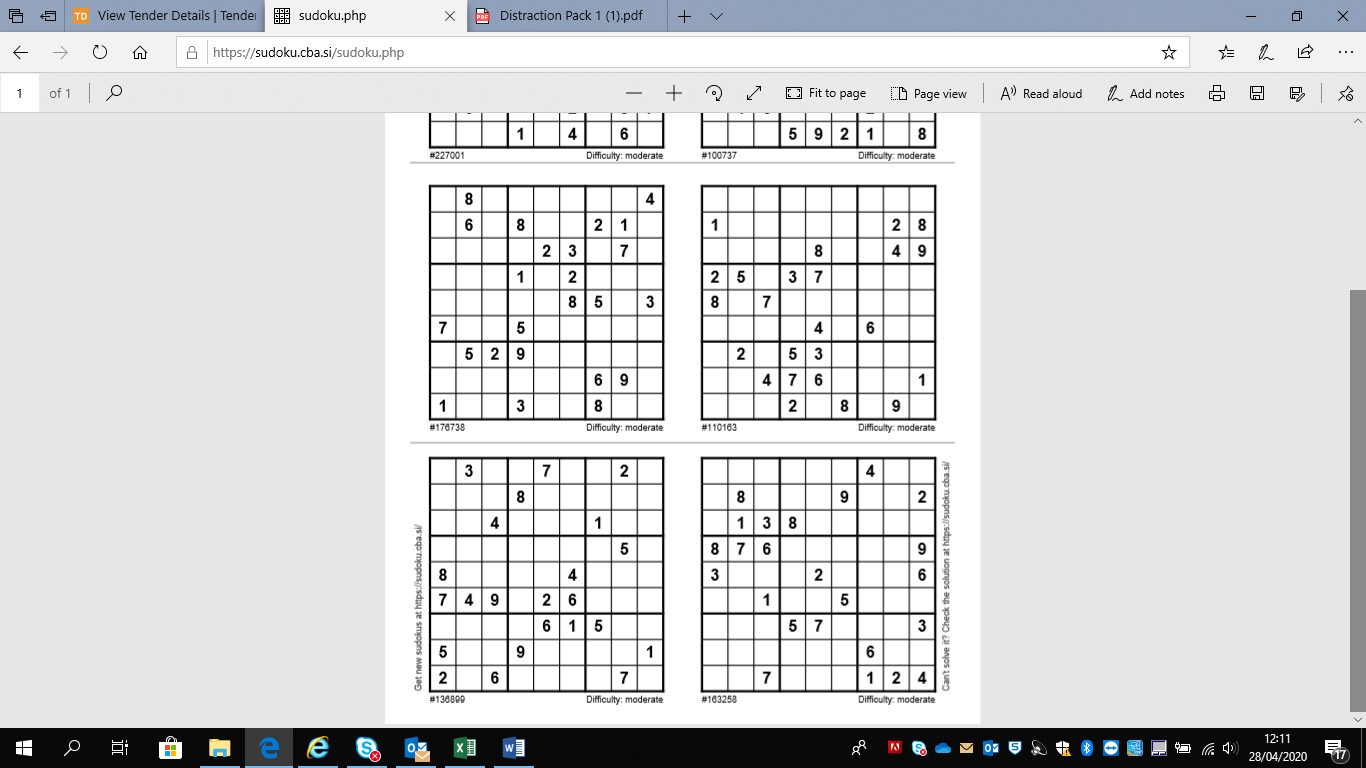 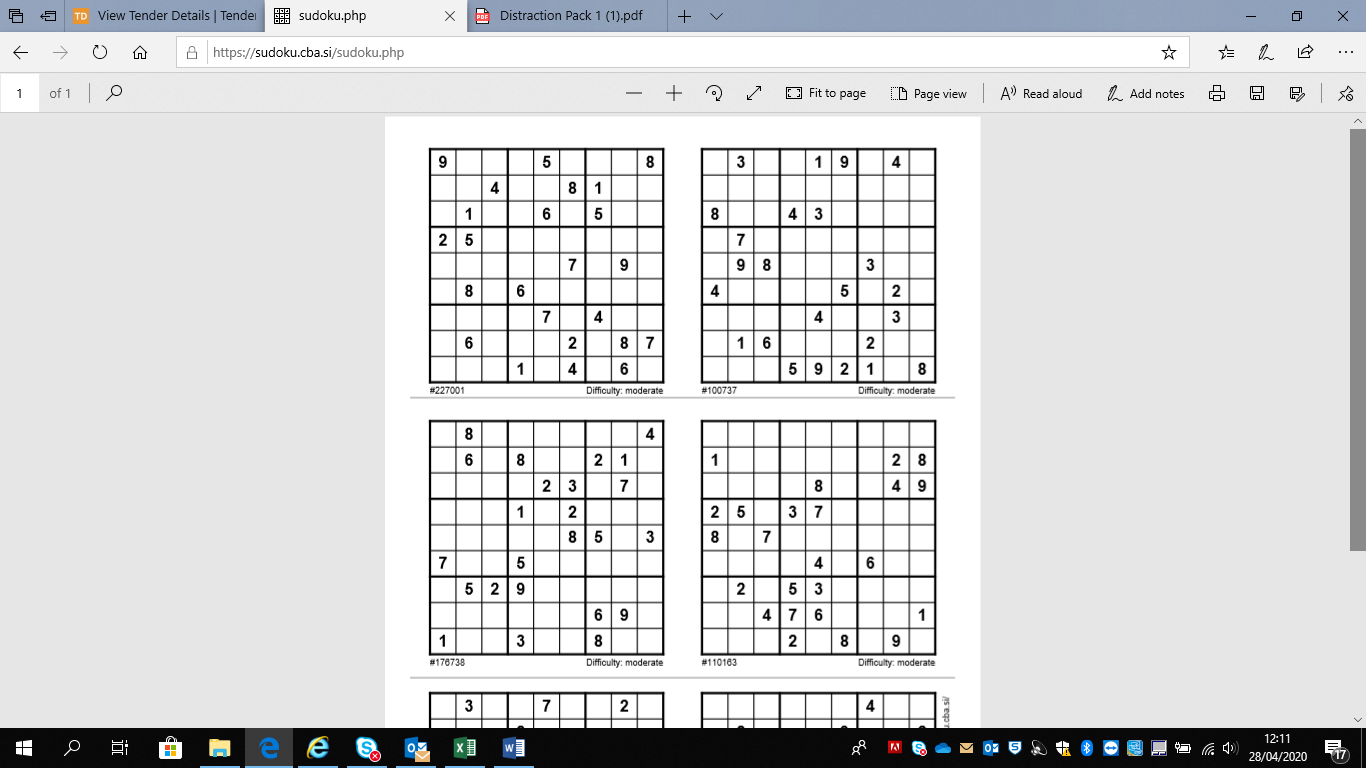 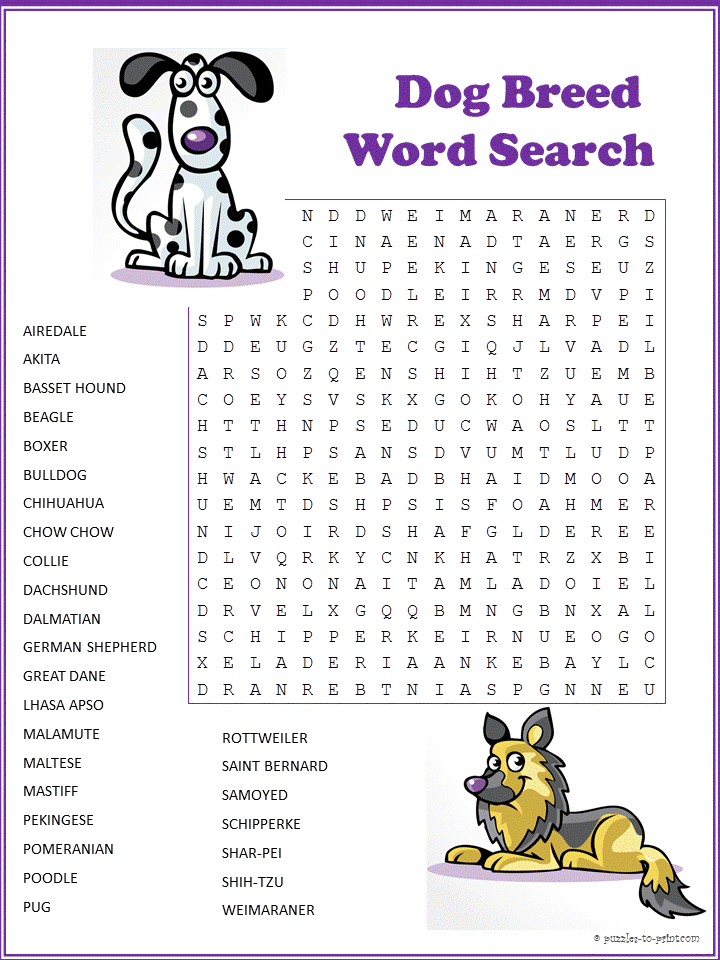 CROSSWORDThis pack has been produced by the Homeless Hotels Drug and Alcohol Support Service. If you want to speak to someone about your drug or alcohol use at this time, speak to the hotel staff who can help put you in touch with specialist services. 1234567891011121314151617181920212223Across
1. Bring up the rear
4. Pea soup weather
6. Heavenly being
7. Slippery fish
9. Affirmative
11. Yes vote
13. Stride
14. Pinnacle
15. Eastern Standard Time
17. Sample
19. School gp.
21. Marry in haste
22. Convent resident
23. Slinky or doll, e.g.Down
1. Fib
2. A girl
3. Unattractive
4. Take flight
5. Helium or neon
8. Go into
10. Notable occurrence
11. Orangutan, e.g.
12. Nosh
16. Sluggish
17. A heavy weight
18. Craving
19. Household critter
20. Whatever amountAcross
1. Worn on the head
4. Italian wine city
8. "Get outta here!"
12. Half: Prefix
13. Avenue or boulevard
14. Bank caper
16. Spoken
17. Calm
18. City on the Rhone
19. Wt. units
20. Talent for music
21. Calendar pg.
23. Vane dir.
24. Written report
26. Make do
28. Bumped into
30. "__-ching!"
32. Table supports
36. Edible seaweed
39. Proficient
41. Flames
42. Seventh Greek letter
43. Saloon fight
45. Actress __ Dawn Chong
46. Apiece
48. Tolstoy's Karenina
49. Department store sign
50. An entreaty
51. Writing liquid
52. Graphy or logy prefix
54. Doctor (slang)
56. Likeness
60. Long period of time
63. Commandments number
65. Texting abbr. for oversharing
67. Morsel
68. Depleted
70. Niagra river source
72. Spoiled kid
73. Fixed gaze
74. Departed
75. Italian mount
76. Our sun is one
77. Eyelid infection
78. Father